معطيات حول ترشح لمنح حكومة جمهورية الصين الشعبية لسنة 2020يرجى التفضل بتعمير الاستمارة كاملة وتقديم نسخة من بطاقات الأعداد السنوية الخاصة بجميع سنوات الدراسة الجامعية بما فيها سنوات الرسوب باللغة العربية أو الفرنسية أو الإنجليزية فقط مع ضرورة أن تنص هذه البطاقات على المعدل السنوي مرقما.تضاف هذه الاستمارة إلى ملف الترشح المطلوب من قبل السلطات الصينية وهي مكملة للملف المذكور ولا تعوضه.الجمهوريــة التونسيـــة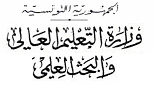 --*--وزارة التعليم العالي والبحث العلميوتكنولوجيا المعلومات والاتصال--*--إ.ع.ت.د./1102/1/7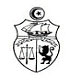 الاختصاص المطلوب بجمهورية الصين الشعبيةسيتم اختيار المترشحين من خلال إسناد مجموعة من النقاط لكل مترشح يتم احتسابها كالتالي:مجموع النقاط= (المعدل العام لسنوات الدراسة الجامعية  مكافأة عدم الرسوب) + مكافأة الدورة + مكافأة الملاحظة.المعدل العام لكل سنوات الدراسة الجامعية (ما عدى سنوات الدراسة بالمعاهد التحضيرية بالنسبة لطلبة الهندسة)مكافأة عدم الرسوب = 1 في حال عدم الرسوب أو 0.8 في حال الرسوب مرة واحدة أو 0.6 في حال الرسوب مرتين.مكافأة الدورة = 1 في حال النجاح خلال الدورة الرئيسية أو 0 في حال النجاح في دورة التدارك.مكافأة الملاحظة = 0 في حال النجاح بملاحظة متوسط أو 1 في حال النجاح بملاحظة قريب من الحسن أو 2 في حال النجاح بملاحظة حسن أو 3 في حال النجاح بملاحظة حسن جدا.الإمضـــــــاء لمزيد المعلومات حول المنحة يرجى الاتصال بالإدارة العامة للتعاون الدولي على الرقم 300 786 71 أو مراسلة العنوان الإلكتروني التالي: Anis.rouissi@mes.rnu.tn 